Publicado en Madrid el 01/12/2021 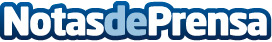 La preocupación por el bienestar animal crece, por soncomohumanos.esA medida que la sociedad va avanzando, la preocupación por el bienestar de los animales aumenta. Un mayor conocimiento sobre ellos y el rechazo a su explotación inhumana han hecho que cada vez más personas tomen conciencia de que hay que cuidar de quienes comparten este planeta con nosotrosDatos de contacto:Miquel Sintes Rayo679888971Nota de prensa publicada en: https://www.notasdeprensa.es/la-preocupacion-por-el-bienestar-animal-crece_1 Categorias: Nacional Sociedad Madrid Mascotas Solidaridad y cooperación http://www.notasdeprensa.es